МКОУ «Среднепахачинская средняя школа»(688824, улица Центральная 49. с. Средние Пахачи, Олюторского района, Камчатского края, тел. 51-007, факс 51007, электронный адрес 68882407@rambler.ru, ОГРН: 106 828 200 35 14, ИНН: 820 100 92 62, КПП: 820 101 001, ОКПО: 97850679БАНК: ГРКЦ ГУ БАНКА России по Камчатскому краю г.Петропавловск-КамчатскийБИК: 043002001, л/ счет 03383201620, р/счет 402048107000000075Лицензия регистрационный №2025 от 21 мая 2014 года.Отчет о проведении Урока ДобротыКлассными руководителями проведены классные часы на тему доброты, милосердия, отзывчивости, в которых приняли участие все учащиеся 1 -10 классов (40 чел.) 1-4 класс Классный час «Планета добра»5-9 класс классный час «Спешите делать добро»10 класс классный час «Будьте добрыми и человечными»Зам директора по ВР Кульу И.В.  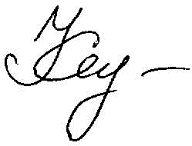 ОУДата проведенияФорма проведенияСсылка на размещение информации на сайте ОУКоличество участниковССШ22.12.2016г.Классный час40